Прием заключений по результатам независимой экспертизы проводится с 21 июля по 4 августа 2023 годаРазработчик проекта:Администрация Устьянского муниципального округаАрхангельской областиПРОЕКТ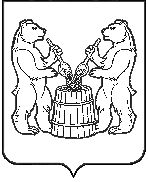 АДМИНИСТРАЦИЯ УСТЬЯНСКОГО МУНИЦИПАЛЬНОГО ОКРУГААРХАНГЕЛЬСКОЙ ОБЛАСТИот     июля 2023 года №  р.п. ОктябрьскийОб утверждении административного регламента предоставления муниципальной услуги «Выдача разрешения на строительство объекта капитального строительства (в том числе внесение изменений в разрешение на строительство объекта капитального строительства и внесение изменений в разрешение на строительство объекта капитального строительства в связи с продлением срока действия такого разрешения) на территории Устьянского муниципального округа Архангельской области»В соответствии со статьей 13 Федерального закона от 27 июля 2010 года № 210-ФЗ «Об организации предоставления государственных и муниципальных услуг», статьей 40 Градостроительного кодекса Российской Федерации, подпунктом 4 пункта 2 статьи 7 областного закона от 2 июля 2012 года № 508-32-ОЗ «О государственных и муниципальных услугах в Архангельской области и дополнительных мерах по защите прав человека и гражданина при их предоставлении», администрация Устьянского муниципального округа Архангельской областиПОСТАНОВЛЯЕТ:1. Утвердить прилагаемый административный регламент предоставления муниципальной услуги «Выдача разрешения на строительство объекта капитального строительства (в том числе внесение изменений в разрешение на строительство объекта капитального строительства и внесение изменений в разрешение на строительство объекта капитального строительства в связи с продлением срока действия такого разрешения) на территории Устьянского муниципального округа Архангельской области» (далее – административный регламент).2. Установить, что положения административного регламента в части, касающейся предоставления муниципальной услуги через многофункциональный центр предоставления государственных и муниципальных услуг и (или) привлекаемые им организации, применяются со дня вступления в силу соглашения о взаимодействии между администрацией администрации Устьянского муниципального округа Архангельской области  и многофункциональным центром предоставления государственных и муниципальных услуг и в течение срока действия такого соглашения.Установить, что в случаях, предусмотренных соглашением о взаимодействии между администрацией Устьянского муниципального округа Архангельской области и многофункциональным центром предоставления государственных и муниципальных услуг, административные действия, связанные с межведомственным информационным взаимодействием, предусмотренные административным регламентом, осуществляются уполномоченными работниками многофункционального центра предоставления государственных и муниципальных услуг и (или) привлекаемых им организаций. В этих случаях данные административные действия, предусмотренные административным регламентом, муниципальными служащими администрации Устьянского муниципального округа Архангельской области не осуществляются.3. Установить, что положения административного регламента в части, касающейся предоставления муниципальной услуги через Архангельский региональный портал государственных и муниципальных услуг (функций) и Единый портал государственных и муниципальных услуг (функций), применяются со дня вступления в силу соглашения об информационном взаимодействии между администрацией Устьянского муниципального округа Архангельской области и  министерством связи и информационных технологий Архангельской области и в течение срока действия такого соглашения.4. Признать утратившим силу постановление «Об утверждении административного регламента предоставления муниципальной услуги по выдаче разрешений на строительство при осуществлении строительства, реконструкции объектов капитального строительства на территориях сельских поселений, входящих в состав муниципального образования «Устьянский муниципальный район» Архангельской области» от 19.07.2019 № 884.5. Признать утратившим силу постановление «О внесении изменений в административный регламент предоставления муниципальной услуги по выдаче разрешений на строительство при осуществлении строительства, реконструкции объектов капитального строительства на территориях сельских поселений, входящих в состав муниципального образования «Устьянский муниципальный район» Архангельской области» от 10.09.2019 № 1094.	6. Признать утратившим силу постановление «О внесении изменений в административный регламент предоставления муниципальной услуги по выдаче разрешений на строительство при осуществлении строительства, реконструкции объектов капитального строительства на территориях сельских поселений, входящих в состав муниципального образования «Устьянский муниципальный район» Архангельской области» от 04.02.2020 № 1507. Настоящее постановление подлежит официальному опубликованию в муниципальном вестнике «Устьяны» и размещению на официальном сайте администрации Устьянского муниципального округа в сети «Интернет». 8. Настоящее постановление вступает в силу после его официального опубликования.Глава Устьянского муниципального округа                                          С.А. КотловУтвержден постановлением администрации Устьянского муниципального округа от «    »                2023 года №  АДМИНИСТРАТИВНЫЙ РЕГЛАМЕНТпредоставления муниципальной услуги «Выдача разрешения на строительство объекта капитального строительства (в том числе внесение изменений в разрешение на строительство объекта капитального строительства и внесение изменений в разрешение на строительство объекта капитального строительства в связи с продлением срока действия такого разрешения) на территории Устьянского муниципального округа Архангельской области»I. Общие положения1.1. Предмет регулирования административного регламента1. Настоящий административный регламент устанавливает порядок предоставления муниципальной услуги «Выдача разрешения на строительство объекта капитального строительства (в том числе внесение изменений в разрешение на строительство объекта капитального строительства и внесение изменений в разрешение на строительство объекта капитального строительства в связи с продлением срока действия такого разрешения) на территории Устьянского муниципального округа Архангельской области»  (далее – муниципальная услуга), и стандарт предоставления муниципальной услуги, включая сроки и последовательность административных процедур и административных действий администрации Устьянского муниципального округа Архангельской области (далее – администрация) при осуществлении полномочий по предоставлению муниципальной услуги.Если иное не предусмотрено абзацами третьим – пятым настоящего пункта, настоящий административный регламент не распространяется на отношения, связанные с выдачей разрешений на строительство в случаях, предусмотренных частями 5 – 6 статьи 51 Градостроительного кодекса Российской Федерации.Настоящий административный регламент распространяется на отношения по выдаче разрешений на строительство при проведении работ по сохранению объектов культурного наследия (памятников истории и культуры) народов Российской Федерации местного (муниципального значения) Устьянского муниципального округа, если при этом затрагиваются конструктивные и другие характеристики надежности и безопасности таких объектов.Настоящий административный регламент распространяется на отношения по выдаче разрешений на строительство объектов капитального строительства, строительство, реконструкцию которых планируется осуществлять в границах особо охраняемых природных территорий (за исключением лечебно-оздоровительных местностей и курортов) местного значения Устьянского муниципального округа Архангельской области. Настоящий административный регламент распространяется на отношения по выдаче разрешений на строительство в случаях, предусмотренных Федеральным законом от 8 ноября 2007 года № 257-ФЗ "Об автомобильных дорогах и о дорожной деятельности в Российской Федерации и о внесении изменений в отдельные законодательные акты Российской Федерации".2. Предоставление муниципальной услуги включает в себя следующие административные процедуры:1) регистрация запроса заявителя о предоставлении муниципальной услуги;2) рассмотрение вопроса о выдаче разрешения на строительство;3) рассмотрение вопроса о внесении изменений в разрешение на строительство;4) рассмотрение вопроса о внесении изменений в разрешение на строительство в связи с продлением срока действия такого разрешения;5) выдача заявителю результата предоставления муниципальной услуги;3. К административным процедурам, исполняемым многофункциональным центром предоставления государственных и муниципальных услуг и (или) привлекаемыми им организациями, относятся:1) регистрация запроса заявителя о предоставлении муниципальной услуги;2) выдача заявителю результата предоставления муниципальной услуги.1.2. Описание заявителей при предоставлениимуниципальной услуги4. Заявителями при предоставлении муниципальной услуги являются застройщики – физические и юридические лица, планирующие осуществлять строительство, реконструкцию объектов капитального строительства, расположенных на территории Устьянского муниципального округа Архангельской области.5. От имени организаций (юридических лиц), указанных в пункте 4 настоящего административного регламента, вправе выступать:руководитель организации при представлении документов, подтверждающих его полномочия;представитель организации при представлении доверенности, подписанной руководителем организации или иным уполномоченным на это лицом в соответствии с законом и учредительными документами организации;многофункциональный центр предоставления государственных и муниципальных услуг при представлении копии полученного от заявителя запроса о предоставлении нескольких государственных и (или) муниципальных услуг (комплексного запроса) (в случае, если муниципальная услуга не включена в перечень муниципальных услуг, предоставление которых посредством комплексного запроса не осуществляется).От имени физических лиц, указанных в пункте 4 настоящего административного регламента, вправе выступать:представитель физического лица при представлении доверенности, подписанной физическим лицом и оформленной в соответствии с гражданским законодательством Российской Федерации;законный представитель физического лица (если последний не полностью дееспособен) при представлении документов, подтверждающих права законного представителя.В целях предоставления муниципальной услуги установление личности заявителя может осуществляться в ходе личного приема посредством предъявления паспорта гражданина Российской Федерации либо иного документа, удостоверяющего личность, в соответствии с законодательством Российской Федерации или посредством идентификации и аутентификации в органах, предоставляющих государственные услуги, органах, предоставляющих муниципальные услуги, многофункциональных центрах с использованием информационных технологий, предусмотренных частью 18 статьи 14.1 Федерального закона от 27 июля 2006 года № 149-ФЗ «Об информации, информационных технологиях и о защите информации». При предоставлении муниципальной услуги в электронной форме идентификация и аутентификация могут осуществляться посредством:1) единой системы идентификации и аутентификации или иных государственных информационных систем, если такие государственные информационные системы в установленном Правительством Российской Федерации порядке обеспечивают взаимодействие с единой системой идентификации и аутентификации, при условии совпадения сведений о физическом лице в указанных информационных системах;2) единой системы идентификации и аутентификации и единой информационной системы персональных данных, обеспечивающей обработку, включая сбор и хранение, биометрических персональных данных, их проверку и передачу информации о степени их соответствия предоставленным биометрическим персональным данным физического лица.Полномочия лиц, указанных в пункте 5 настоящего административного регламента, подтверждаются документами, предусмотренными законодательством Российской Федерации. Документ, подтверждающий полномочия выступать от имени заявителя, предоставляется в орган, предоставляющий муниципальную услугу, вместе с запросом о предоставлении муниципальной услуги.В случае оформления доверенности, подтверждающей правомочие на обращение за получением муниципальной услуги, в форме электронного документа доверенность, выданная организацией, удостоверяется усиленной квалифицированной электронной подписью правомочного должностного лица организации, а доверенность, выданная физическим лицом, – усиленной квалифицированной электронной подписью нотариуса.1.3. Требования к порядку информированияо правилах предоставления муниципальной услуги6. Информация о правилах предоставления муниципальной услуги может быть получена:по телефону;по электронной почте;по почте путем обращения заявителя с письменным запросом о предоставлении информации;при личном обращении заявителя;на официальном сайте администрации Устьянского муниципального округа в информационно-телекоммуникационной сети «Интернет»;на Архангельском региональном портале государственных и муниципальных услуг (функций) и Едином портале государственных и муниципальных услуг (функций);в помещениях администрации (на информационных стендах);в многофункциональном центре предоставления государственных и муниципальных услуг и (или) привлекаемых им организациях.7. При информировании по телефону, по электронной почте, по почте (путем обращения заявителя с письменным запросом о предоставлении информации) и при личном обращении заявителя:1) сообщается следующая информация:контактные данные администрации (почтовый адрес, адрес официального сайта в информационно-телекоммуникационной сети «Интернет», номер телефона для справок, адрес электронной почты);график работы администрации с заявителями в целях оказания содействия при подаче запросов заявителей в электронной форме;график работы администрации с заявителями по иным вопросам их взаимодействия;сведения о порядке досудебного (внесудебного) обжалования решений и действий (бездействия) должностных лиц, муниципальных служащих администрации, а также решений и действий (бездействия) многофункционального центра предоставления государственных и муниципальных услуг и (или) привлекаемых им организаций, их работников;2) осуществляется консультирование по порядку предоставления муниципальной услуги, в том числе в электронной форме.Ответ на телефонный звонок должен начинаться с информации о наименовании администрации, в которую позвонил гражданин, должности, фамилии, имени и отчестве принявшего телефонный звонок муниципального служащего администрации. Время разговора не должно превышать 10 минут (за исключением случаев консультирования по порядку предоставления муниципальной услуги в электронной форме). При невозможности муниципального служащего, принявшего телефонный звонок, самостоятельно ответить на поставленные вопросы, телефонный звонок должен быть переадресован (переведен) на другого муниципального служащего либо позвонившему гражданину должен быть сообщен номер телефона, по которому можно получить необходимую информацию, или указан иной способ получения информации о правилах предоставления муниципальной услуги.Обращения заявителей по электронной почте и их письменные запросы рассматриваются в администрации в порядке, предусмотренном Федеральным законом от 02 мая 2006 года № 59-ФЗ «О порядке рассмотрения обращений граждан Российской Федерации» и Федеральным законом от 09 февраля 2009 года № 8-ФЗ «Об обеспечении доступа к информации о деятельности государственных органов и органов местного самоуправления».8. На официальном сайте администрации Устьянского муниципального округа в информационно-телекоммуникационной сети «Интернет» размещается следующая информация:текст настоящего административного регламента;контактные данные администрации, указанные в пункте 7 настоящего административного регламента;график работы администрации с заявителями в целях оказания содействия при подаче запросов заявителей в электронной форме;график работы администрации с заявителями по иным вопросам их взаимодействия;образцы заполнения заявителями бланков документов;информация о порядке обращения за получением результата муниципальной услуги в электронной форме, в том числе образцы заполнения заявителями интерактивных электронных форм документов на Архангельском региональном портале государственных и муниципальных услуг (функций) и Едином портале государственных и муниципальных услуг (функций);порядок получения консультаций (справок) о предоставлении муниципальной услуги;сведения о порядке досудебного (внесудебного) обжалования решений и действий (бездействия) должностных лиц администрации, муниципальных служащих, а также решений и действий (бездействия) многофункционального центра предоставления государственных и муниципальных услуг и (или) привлекаемых им организаций, их работников.9. На Архангельском региональном портале государственных и муниципальных услуг (функций) размещаются:информация, указанная в пункте 8 настоящего административного регламента;информация, указанная в пункте 22 Положения о формировании и ведении Архангельского регионального реестра государственных и муниципальных услуг (функций) и Архангельского регионального портала государственных и муниципальных услуг (функций), утвержденного постановлением Правительства Архангельской области от 28 декабря 2010 года № 408-пп.10. В помещениях администрации (на информационных стендах) размещается информация, указанная в пункте 8 настоящего административного регламента.В многофункциональном центре предоставления государственных и муниципальных услуг и (или) привлекаемых им организациях предоставляется информация, предусмотренная Правилами организации деятельности многофункциональных центров предоставления государственных и муниципальных услуг, утвержденными постановлением Правительства Российской Федерации от 22 декабря 2012 года № 1376.II. Стандарт предоставления муниципальной услуги11. Полное наименование муниципальной услуги:«Выдача разрешения на строительство объекта капитального строительства (в том числе внесение изменений в разрешение на строительство объекта капитального строительства и внесение изменений в разрешение на строительство объекта капитального строительства в связи с продлением срока действия такого разрешения) на территории Устьянского муниципального округа Архангельской области».Краткое наименование муниципальной услуги:«Выдача разрешений на строительство».12. Муниципальная услуга исполняется непосредственно администрацией Устьянского муниципального округа Архангельской области.13. Предоставление муниципальной услуги осуществляется в соответствии с нормативными правовыми актами, перечень которых подлежит размещению на Архангельском региональном портале государственных и муниципальных услуг (функций) и официальном сайте администрации в информационно-телекоммуникационной сети «Интернет».2.1. Перечень документов, необходимыхдля предоставления муниципальной услуги14. Для получения разрешения на строительство заявитель представляет (далее также – запрос заявителя):1) заявление о выдаче разрешения на строительство в соответствии с приложением № 1 к настоящему административному регламенту, подписанное всеми собственниками (пользователями) земельного участка;1.1) правоустанавливающие документы на земельный участок, в том числе соглашение об установлении сервитута, решение об установлении публичного сервитута, а также схема расположения земельного участка или земельных участков на кадастровом плане территории, на основании которой был образован указанный земельный участок и выдан градостроительный план земельного участка в случае, предусмотренном частью 1.1 статьи 57.3 ГК РФ;1.2) при наличии соглашения о передаче в случаях, установленных бюджетным законодательством Российской Федерации, органом государственной власти (государственным органом), Государственной корпорацией по атомной энергии «Росатом», Государственной корпорацией по космической деятельности «Роскосмос», органом управления государственным внебюджетным фондом или органом местного самоуправления полномочий государственного (муниципального) заказчика, заключенного при осуществлении бюджетных инвестиций, – указанное соглашение, правоустанавливающие документы на земельный участок правообладателя, с которым заключено это соглашение;2) градостроительный план земельного участка, выданный не ранее чем за три года до дня представления заявления на получение разрешения на строительство, или в случае выдачи разрешения на строительство линейного объекта реквизиты проекта планировки территории и проекта межевания территории (за исключением случаев, при которых для строительства, реконструкции линейного объекта не требуется подготовка документации по планировке территории), реквизиты проекта планировки территории в случае выдачи разрешения на строительство линейного объекта, для размещения которого не требуется образование земельного участка;3) результаты инженерных изысканий и следующие материалы, содержащиеся в утвержденной в соответствии с частью 15 статьи 48 ГрК РФ проектной документации:а) пояснительная записка;б) схема планировочной организации земельного участка, выполненная в соответствии с информацией, указанной в градостроительном плане земельного участка, а в случае подготовки проектной документации применительно к линейным объектам проект полосы отвода, выполненный в соответствии с проектом планировки территории (за исключением случаев, при которых для строительства, реконструкции линейного объекта не требуется подготовка документации по планировке территории);в) разделы, содержащие архитектурные и конструктивные решения, а также решения и мероприятия, направленные на обеспечение доступа инвалидов к объекту капитального строительства (в случае подготовки проектной документации применительно к объектам здравоохранения, образования, культуры, отдыха, спорта и иным объектам социально-культурного и коммунально-бытового назначения, объектам транспорта, торговли, общественного питания, объектам делового, административного, финансового, религиозного назначения, объектам жилищного фонда);г) проект организации строительства объекта капитального строительства (включая проект организации работ по сносу объектов капитального строительства, их частей в случае необходимости сноса объектов капитального строительства, их частей для строительства, реконструкции других объектов капитального строительства);4) положительное заключение экспертизы проектной документации, в соответствии с которой осуществляются строительство, реконструкция объекта капитального строительства, в том числе в случае, если данной проектной документацией предусмотрены строительство или реконструкция иных объектов капитального строительства, включая линейные объекты (применительно к отдельным этапам строительства в случае, предусмотренном частью 12.1 статьи 48 ГрК РФ), если такая проектная документация подлежит экспертизе в соответствии со статьей 49 настоящего Кодекса, положительное заключение государственной экспертизы проектной документации в случаях, предусмотренных частью 3.4 статьи 49 ГрК РФ, положительное заключение государственной экологической экспертизы проектной документации в случаях, предусмотренных частью 6 статьи 49 ГрК РФ;4.2) подтверждение соответствия вносимых в проектную документацию изменений требованиям, указанным в части 3.8 статьи 49 ГрК РФ, предоставленное лицом, являющимся членом саморегулируемой организации, основанной на членстве лиц, осуществляющих подготовку проектной документации, и утвержденное привлеченным этим лицом в соответствии с ГрК РФ специалистом по организации архитектурно-строительного проектирования в должности главного инженера проекта, в случае внесения изменений в проектную документацию в соответствии с частью 3.8 статьи 49 ГрК РФ;4.3) подтверждение соответствия вносимых в проектную документацию изменений требованиям, указанным в части 3.9 статьи 49 ГрК РФ, предоставленное органом исполнительной власти или организацией, проводившими экспертизу проектной документации, в случае внесения изменений в проектную документацию в ходе экспертного сопровождения в соответствии с частью 3.9 статьи 49 ГрК РФ;5) разрешение на отклонение от предельных параметров разрешенного строительства, реконструкции (в случае, если застройщику было предоставлено такое разрешение в соответствии со статьей 40 ГрК РФ);5.1) согласование архитектурно-градостроительного облика объекта капитального строительства в случае, если такое согласование предусмотрено статьей 40.1 ГрК РФ);6) согласие всех правообладателей объекта капитального строительства в случае реконструкции такого объекта, за исключением указанных в подпункте 6.2 настоящего пункта случаев реконструкции многоквартирного дома, согласие правообладателей всех домов блокированной застройки в одном ряду в случае реконструкции одного из домов блокированной застройки;6.1) в случае проведения реконструкции государственным (муниципальным) заказчиком, являющимся органом государственной власти (государственным органом), Государственной корпорацией по атомной энергии "Росатом", Государственной корпорацией по космической деятельности "Роскосмос", органом управления государственным внебюджетным фондом или органом местного самоуправления, на объекте капитального строительства государственной (муниципальной) собственности, правообладателем которого является государственное (муниципальное) унитарное предприятие, государственное (муниципальное) бюджетное или автономное учреждение, в отношении которого указанный орган осуществляет соответственно функции и полномочия учредителя или права собственника имущества, - соглашение о проведении такой реконструкции, определяющее в том числе условия и порядок возмещения ущерба, причиненного указанному объекту при осуществлении реконструкции;6.2) решение общего собрания собственников помещений и машино-мест в многоквартирном доме, принятое в соответствии с жилищным законодательством в случае реконструкции многоквартирного дома, или, если в результате такой реконструкции произойдет уменьшение размера общего имущества в многоквартирном доме, согласие всех собственников помещений и машино-мест в многоквартирном доме;7) документы, предусмотренные законодательством Российской Федерации об объектах культурного наследия, в случае, если при проведении работ по сохранению объекта культурного наследия затрагиваются конструктивные и другие характеристики надежности и безопасности такого объекта;8) копия решения об установлении или изменении зоны с особыми условиями использования территории в случае строительства объекта капитального строительства, в связи с размещением которого в соответствии с законодательством Российской Федерации подлежит установлению зона с особыми условиями использования территории, или в случае реконструкции объекта капитального строительства, в результате которой в отношении реконструированного объекта подлежит установлению зона с особыми условиями использования территории или ранее установленная зона с особыми условиями использования территории подлежит изменению;9) при наличии соглашения о передаче в случаях, установленных бюджетным законодательством Российской Федерации, органом государственной власти (государственным органом), Государственной корпорацией по атомной энергии «Росатом», Государственной корпорацией по космической деятельности «Роскосмос», органом управления государственным внебюджетным фондом или органом местного самоуправления полномочий государственного (муниципального) заказчика, заключенного при осуществлении бюджетных инвестиций, – указанное соглашение, правоустанавливающие документы на земельный участок правообладателя, с которым заключено это соглашение.10) копия договора о развитии застроенной территории или договора о комплексном развитии территории в случае, если строительство, реконструкцию объектов капитального строительства планируется осуществлять в границах территории, в отношении которой органом местного самоуправления принято решение о развитии застроенной территории или решение о комплексном развитии территории по инициативе органа местного самоуправления, за исключением случая принятия решения о самостоятельном осуществлении комплексного развития территории;11) заключение органа исполнительной власти Архангельской области, уполномоченного в области охраны объектов культурного наследия, о соответствии раздела проектной документации объекта капитального строительства, содержащего архитектурные решения, предмету охраны исторического поселения и требованиям к архитектурным решениям объектов капитального строительства, установленным градостроительным регламентом применительно к территориальной зоне, расположенной в границах территории исторического поселения федерального или регионального значения.В случае, если подано заявление о выдаче разрешения на строительство объекта капитального строительства, который не является линейным объектом и строительство или реконструкция которого планируется в границах территории исторического поселения федерального или регионального значения, и к заявлению о выдаче разрешения на строительство не приложено заключение, указанное в подпункте 11 пункта 14, либо в заявлении о выдаче разрешения на строительство не содержится указание на типовое архитектурное решение, в соответствии с которым планируется строительство или реконструкция объекта капитального строительства, уполномоченная на выдачу разрешений на строительство администрация Устьянского муниципального округа:в течение трех дней со дня получения указанного заявления проводят проверку наличия документов, необходимых для принятия решения о выдаче разрешения на строительство, и направляют приложенный к нему раздел проектной документации объекта капитального строительства, содержащий архитектурные решения, в орган исполнительной власти Архангельской области, уполномоченный в области охраны объектов культурного наследия, или отказывают в выдаче разрешения на строительство при отсутствии документов, необходимых для принятия решения о выдаче разрешения на строительство;проводят проверку соответствия проектной документации требованиям к строительству, реконструкции объекта капитального строительства, установленным на дату выдачи представленного для получения разрешения на строительство градостроительного плана земельного участка, допустимости размещения объекта капитального строительства в соответствии с разрешенным использованием земельного участка и ограничениями, установленными в соответствии с земельным и иным законодательством Российской Федерации и действующими на дату выдачи разрешения на строительство, а также требованиям, установленным в разрешении на отклонение от предельных параметров разрешенного строительства, реконструкции, в случае выдачи лицу такого разрешения;в течение тридцати дней со дня получения указанного заявления выдают разрешение на строительство или отказывают в выдаче такого разрешения с указанием причин отказа.15. Для получения разрешения на строительство заявитель вправе по собственной инициативе представить:1) правоустанавливающие документы на земельный участок, в том числе соглашение об установлении сервитута, решение об установлении публичного сервитута, а также схема расположения земельного участка или земельных участков на кадастровом плане территории, на основании которой был образован указанный земельный участок и выдан градостроительный план земельного участка в случае, предусмотренном частью 1.1 статьи 57.3 ГК РФ;1.2) при наличии соглашения о передаче в случаях, установленных бюджетным законодательством Российской Федерации, органом государственной власти (государственным органом), Государственной корпорацией по атомной энергии «Росатом», Государственной корпорацией по космической деятельности «Роскосмос», органом управления государственным внебюджетным фондом или органом местного самоуправления полномочий государственного (муниципального) заказчика, заключенного при осуществлении бюджетных инвестиций, – указанное соглашение, правоустанавливающие документы на земельный участок правообладателя, с которым заключено это соглашение;2) градостроительный план земельного участка, выданный не ранее чем за три года до дня представления заявления на получение разрешения на строительство, или в случае выдачи разрешения на строительство линейного объекта реквизиты проекта планировки территории и проекта межевания территории (за исключением случаев, при которых для строительства, реконструкции линейного объекта не требуется подготовка документации по планировке территории), реквизиты проекта планировки территории в случае выдачи разрешения на строительство линейного объекта, для размещения которого не требуется образование земельного участка;3) результаты инженерных изысканий и следующие материалы, содержащиеся в утвержденной в соответствии с частью 15 статьи 48 ГрК РФ проектной документации:а) пояснительная записка;б) схема планировочной организации земельного участка, выполненная в соответствии с информацией, указанной в градостроительном плане земельного участка, а в случае подготовки проектной документации применительно к линейным объектам проект полосы отвода, выполненный в соответствии с проектом планировки территории (за исключением случаев, при которых для строительства, реконструкции линейного объекта не требуется подготовка документации по планировке территории);в) разделы, содержащие архитектурные и конструктивные решения, а также решения и мероприятия, направленные на обеспечение доступа инвалидов к объекту капитального строительства (в случае подготовки проектной документации применительно к объектам здравоохранения, образования, культуры, отдыха, спорта и иным объектам социально-культурного и коммунально-бытового назначения, объектам транспорта, торговли, общественного питания, объектам делового, административного, финансового, религиозного назначения, объектам жилищного фонда);г) проект организации строительства объекта капитального строительства (включая проект организации работ по сносу объектов капитального строительства, их частей в случае необходимости сноса объектов капитального строительства, их частей для строительства, реконструкции других объектов капитального строительства);4) положительное заключение экспертизы проектной документации, в соответствии с которой осуществляются строительство, реконструкция объекта капитального строительства, в том числе в случае, если данной проектной документацией предусмотрены строительство или реконструкция иных объектов капитального строительства, включая линейные объекты (применительно к отдельным этапам строительства в случае, предусмотренном частью 12.1 статьи 48 ГрК РФ), если такая проектная документация подлежит экспертизе в соответствии со статьей 49 настоящего Кодекса, положительное заключение государственной экспертизы проектной документации в случаях, предусмотренных частью 3.4 статьи 49 ГрК РФ, положительное заключение государственной экологической экспертизы проектной документации в случаях, предусмотренных частью 6 статьи 49 ГрК РФ;4.2) подтверждение соответствия вносимых в проектную документацию изменений требованиям, указанным в части 3.8 статьи 49 ГрК РФ, предоставленное лицом, являющимся членом саморегулируемой организации, основанной на членстве лиц, осуществляющих подготовку проектной документации, и утвержденное привлеченным этим лицом в соответствии с ГрК РФ специалистом по организации архитектурно-строительного проектирования в должности главного инженера проекта, в случае внесения изменений в проектную документацию в соответствии с частью 3.8 статьи 49 ГрК РФ;4.3) подтверждение соответствия вносимых в проектную документацию изменений требованиям, указанным в части 3.9 статьи 49 ГрК РФ, предоставленное органом исполнительной власти или организацией, проводившими экспертизу проектной документации, в случае внесения изменений в проектную документацию в ходе экспертного сопровождения в соответствии с частью 3.9 статьи 49 ГрК РФ;5) разрешение на отклонение от предельных параметров разрешенного строительства, реконструкции (в случае, если застройщику было предоставлено такое разрешение в соответствии со статьей 40 ГрК РФ);6) копия решения об установлении или изменении зоны с особыми условиями использования территории в случае строительства объекта капитального строительства, в связи с размещением которого в соответствии с законодательством Российской Федерации подлежит установлению зона с особыми условиями использования территории, или в случае реконструкции объекта капитального строительства, в результате которой в отношении реконструированного объекта подлежит установлению зона с особыми условиями использования территории или ранее установленная зона с особыми условиями использования территории подлежит изменению;8) копия договора о развитии застроенной территории или договора о комплексном развитии территории в случае, если строительство, реконструкцию объектов капитального строительства планируется осуществлять в границах территории, в отношении которой органом местного самоуправления принято решение о развитии застроенной территории или решение о комплексном развитии территории по инициативе органа местного самоуправления, за исключением случая принятия решения о самостоятельном осуществлении комплексного развития территории;9) заключение органа исполнительной власти Архангельской области, уполномоченного в области охраны объектов культурного наследия, о соответствии предусмотренного пунктом 3 части 12 статьи 48 ГрК РФ раздела проектной документации объекта капитального строительства предмету охраны исторического поселения и требованиям к архитектурным решениям объектов капитального строительства, установленным градостроительным регламентом применительно к территориальной зоне, расположенной в границах территории исторического поселения федерального или регионального значения.16. Если заявитель не представил по собственной инициативе документы, указанные в пункте 15 настоящего административного регламента, администрация Устьянского муниципального округа должна самостоятельно запросить их путем направления межведомственных информационных запросов в порядке, предусмотренном разделом III настоящего административного регламента.17. Для внесения изменений в разрешение на строительство заявитель представляет (далее также – запрос заявителя):1) заявление о внесении изменений в разрешение на строительство, в соответствии с приложением № 2 к настоящему административному регламенту;2) документы, предусмотренные пунктом 14 настоящего административного регламента;3) уведомление о переходе к заявителю права на земельный участок, права пользования недрами, об образовании земельного участка с указанием реквизитов:правоустанавливающих документов на земельный участок в случае приобретения физическим или юридическим лицом права на земельный участок у прежнего правообладателя земельного участка;решения об образовании земельных участков (если в соответствии с земельным законодательством решение об образовании земельного участка принимает исполнительный орган государственной власти или орган местного самоуправления) в случае образования:земельного участка путем объединения земельных участков, в отношении которых или одного из которых в соответствии с ГрК РФ выдано разрешение на строительство;земельных участков путем раздела, перераспределения земельных участков или выдела из земельных участков, в отношении которых в соответствии с ГрК РФ выдано разрешение на строительство;градостроительного плана земельного участка, на котором планируется осуществить строительство, реконструкцию объекта капитального строительства в случае, предусмотренном абзацем пятым настоящего подпункта;решения о предоставлении права пользования недрами и решения о переоформлении лицензии на право пользования недрами (в случае переоформления лицензии на пользование недрами);4) правоустанавливающие документы на земельный участок (если указанные документы (их копии или сведения, содержащиеся в них) не содержатся в Едином государственном реестре недвижимости) в случае, предусмотренном абзацем вторым подпункта 3 настоящего пункта.18. Для внесения изменений в разрешение на строительство заявитель вправе по собственной инициативе представить:1) правоустанавливающие документы на земельный участок (если указанные документы (их копии или сведения, содержащиеся в них) содержатся в Едином государственном реестре недвижимости);2) решение об образовании земельных участков в случаях, предусмотренных абзацами третьим – пятым подпункта 3 пункта 17 настоящего административного регламента;3) градостроительный план земельного участка, на котором планируется осуществить строительство, реконструкцию объекта капитального строительства в случае, предусмотренном абзацем пятым подпункта 3 пункта 17 настоящего административного регламента;4) решение о предоставлении права пользования недрами и решение о переоформлении лицензии на право пользования недрами (в случае переоформления лицензии на пользование недрами).19. Если заявитель не представил по собственной инициативе документы, указанные в пункте 18 настоящего административного регламента, администрация Устьянского муниципального округа должна самостоятельно запросить их путем направления межведомственных информационных запросов в порядке, предусмотренном разделом III настоящего административного регламента.20. Для внесения изменений в разрешение на строительство в связи с продлением срока действия такого разрешения заявитель представляет не менее чем за десять рабочих дней до истечения срока действия такого разрешения (далее также – запрос заявителя):1) заявление о внесении изменений в разрешение на строительство в связи с продлением срока действия такого разрешения, в соответствии с приложением № 3 к настоящему административному регламенту;2) договор поручительства банка за надлежащее исполнение застройщиком обязательств по передаче жилого помещения по договору участия в долевом строительстве или договор страхования гражданской ответственности лица, привлекающего денежные средства для долевого строительства многоквартирного дома и (или) иных объектов недвижимости (застройщика), за неисполнение или ненадлежащее исполнение обязательств по передаче жилого помещения по договору участия в долевом строительстве – в случае, если заявление о продлении срока действия разрешения на строительство подается застройщиком, привлекающим на основании договора участия в долевом строительстве, предусматривающего передачу жилого помещения, денежные средства граждан и юридических лиц для долевого строительства многоквартирного дома и (или) иных объектов недвижимости.21. Документ, предусмотренный подпунктом 1 пункта 14 настоящего административного регламента, составляется по форме в соответствии с приложением №  1 к настоящему административному регламенту.Документы, предусмотренные подпунктом 3 пункта 14 настоящего административного регламента, должны быть оформлены в соответствии с требованиями, установленными постановлением Правительства Российской Федерации от 16 февраля 2008 года № 87 «О составе разделов проектной документации и требованиях к их содержанию» и приказом Министерства регионального развития Российской Федерации от 02 апреля 2009 года № 108 «Об утверждении правил выполнения и оформления текстовых и графических материалов, входящих в состав проектной и рабочей документации».Документы, предусмотренные подпунктами 6 и 6.2 пункта 14, настоящего административного регламента, составляются по форме в соответствии с жилищным законодательством. Документы, предусмотренные подпунктами 6.1 и 9 пункта 14 настоящего административного регламента, должны быть оформлены в соответствии с требованиями бюджетного законодательства Российской Федерации.Документ, предусмотренный подпунктом 1 пункта 17 настоящего административного регламента, составляется по форме в соответствии с приложением № 2 к настоящему административному регламенту. Документ, предусмотренный подпунктом 1 пункта 20 настоящего административного регламента, составляется по форме в соответствии с приложением № 3 к настоящему административному регламенту.Документ, предусмотренный подпунктом 2 пункта 20 настоящего административного регламента, должен быть оформлен в соответствии с требованиями гражданского законодательства.22. Документы, предусмотренные подпунктом 1 пункта 14, подпунктом 1 пункта 17, подпунктом 1 пункта 20, настоящего административного регламента, представляются в виде оригинала или в виде электронного документа в одном экземпляре каждый. Заявление в форме электронного документа подписывается по выбору заявителя (если заявителем является физическое лицо, в том числе индивидуальный предприниматель):простой электронной подписью заявителя (представителя заявителя);усиленной квалифицированной электронной подписью заявителя (представителя заявителя).Заявление от имени юридического лица заверяется по выбору заявителя простой электронной подписью либо усиленной квалифицированной электронной подписью (если заявителем является юридическое лицо):лица, действующего от имени юридического лица без доверенности;представителя юридического лица, действующего на основании доверенности, выданной в соответствии с законодательством Российской Федерации.Документ, подтверждающий полномочия представителя юридического лица, представленный в форме электронного документа, удостоверяется усиленной электронной подписью правомочного должностного лица организации.Документ, подтверждающий полномочия представителя физического лица, в том числе индивидуального предпринимателя, представленный в форме электронного документа, удостоверяется усиленной электронной подписью нотариуса.Заявление и документы, предоставляемые в форме электронного документа, должны соответствовать требованиям Федерального закона от 6 апреля 2011 года N 63-ФЗ "Об электронной подписи" (с последующими изменениями) и Федерального закона от 27 июля 2010 года N 210-ФЗ "Об организации предоставления государственных и муниципальных услуг" (с последующими изменениями).Иные документы, предусмотренные пунктами 14, 15, 17, 18 и 20 настоящего административного регламента представляются в виде ксерокопии или в виде электронного документа в одном экземпляре каждый.Документы направляются исключительно в электронной форме, в случае, если проектная документация объекта капитального строительства и (или) результаты инженерных изысканий, выполненные для подготовки такой проектной документации, а также иные документы, необходимые для проведения государственной экспертизы проектной документации и (или) результатов инженерных изысканий, представлялись в электронной форме.Копии документов должны полностью соответствовать оригиналам документов. Электронные документы представляются размером не более 5 Мбайт в формате: текстовые документы – *.doc, *.docx, *.xls, *.xlsx, *.pdf (один документ – один файл);графические документы: чертежи – *.pdf (один чертеж – один файл); иные изображения, – *.pdf, *.gif, *.jpg, *.jpeg.Электронные документы должны полностью соответствовать документам на бумажном носителе.23. Документы, предусмотренные настоящим подразделом, представляются одним из следующих способов:подаются заявителем лично в администрацию, многофункциональный центр предоставления государственных и муниципальных услуг и (или) привлекаемую им организацию;направляются заказным почтовым отправлением с описью вложения в администрацию;направляются через Архангельский региональный портал государственных и муниципальных услуг (функций) или Единый портал государственных и муниципальных услуг (функций). Формирование запроса заявителя, являющегося физическим лицом, в электронной форме осуществляется посредством заполнения электронной формы запроса на Архангельском региональном портале государственных и муниципальных услуг (функций) или Едином портале государственных и муниципальных услуг (функций) без необходимости дополнительной подачи запроса заявителя в какой-либо иной форме. Запрос заявителя, представленный данным способом, подписывается простой электронной подписью заявителя (с использованием электронного сервиса «личный кабинет») при условии, что при выдаче ключа простой электронной подписи личность заявителя установлена при личном приеме.2.2 Основания для отказа в приеме документов,необходимых для предоставления муниципальной услуги24. Основаниями для отказа в приеме документов, необходимых для предоставления муниципальной услуги, являются следующие обстоятельства:1) лицо, подающее документы, не относится к числу заявителей в соответствии с пунктами 4 – 5 настоящего административного регламента;2) заявитель предоставил неполный комплект документов в соответствии с пунктом 14 настоящего административного регламента;3) заявитель представил документы, оформление и (или) способ представления которых не соответствует установленным требованиям (пункты 21 – 23 настоящего административного регламента);4) выдача разрешения на строительство в соответствии с ГрК РФ не требуется (в случае представления заявления о выдаче разрешения на строительство);5) предоставление муниципальной услуги, указанной в заявлении, не относится к компетенции администрации Устьянского муниципального округа.25. Не допускается отказ в приеме документов, необходимых для предоставления муниципальной услуги, в случае если запрос заявителя подан в соответствии с информацией о сроках и порядке предоставления муниципальной услуги, размещенной на Архангельском региональном портале государственных и муниципальных услуг (функций), Едином портале государственных и муниципальных услуг (функций) и официальном сайте администрации Устьянского муниципального округа в информационно-телекоммуникационной сети «Интернет».Не допускается повторный отказ в приеме документов, необходимых для предоставления муниципальной услуги, по основанию, предусмотренному подпунктом 2 пункта 24 настоящего административного регламента, если такой отказ приводит к нарушению требований, предусмотренных пунктом 4 части 1 статьи 7 Федерального закона от 27 июля 2010 года № 210-ФЗ «Об организации предоставления государственных и муниципальных услуг».2.3. Сроки при предоставлении муниципальной услуги26. Сроки выполнения отдельных административных процедур и действий:1) регистрация запроса заявителя:при поступлении запроса заявителя в электронной форме – до восьми часов с момента поступления запроса заявителя (начала рабочего дня – в отношении запросов заявителей, поступивших во внерабочее время);при поступлении запроса заявителя иным способом – до 1 дня с момента поступления запроса заявителя;2) рассмотрение вопроса о предоставлении муниципальной услуги и принятие решения о выдаче результата предоставления муниципальной услуги составляет по:выдаче разрешения на строительство (за исключением случая, предусмотренного частью 11.1 статьи 51 ГрК РФ) – до 3 рабочих дней со дня поступления запроса заявителя;проверке наличия документов, необходимых для принятия решения о выдаче разрешения на строительство (в случае, предусмотренном частью 11.1 статьи 51 ГрК РФ), – до 2 календарных дней со дня поступления запроса заявителя;выдаче разрешения на строительство (в случае, предусмотренном частью 11.1 статьи 51 ГрК РФ) – до 28 календарных дня со дня поступления запроса заявителя;внесении изменений в разрешение на строительство – до 3 рабочих дней со дня поступления запроса заявителя;внесении изменений в разрешение на строительство в связи с продлением срока действия такого разрешения – до 3 рабочих дней со дня поступления запроса заявителя;3) выдача заявителю результата предоставления муниципальной услуги осуществляется в течение одного дня после передачи документов, предусмотренных пунктом 48 настоящего административного регламента, муниципальному служащему, ответственному за прием и (или) выдачу документов.27. Максимальный срок ожидания в очереди:1) при подаче запроса о предоставлении муниципальной услуги – не более 15 минут;2) при получении результата предоставления муниципальной услуги – не более 15 минут.28. Общий срок предоставления муниципальной услуги, предусматривающей:выдачу разрешения на строительство или отказ в выдаче указанного разрешения (за исключением случая, предусмотренного частью 11.1 статьи 51 ГрК РФ)  – до 5 рабочих дней со дня поступления запроса заявителя;выдачу разрешения на строительство или отказ в выдаче указанного разрешения по основаниям, предусмотренным подпунктами 2-5 пункта 30 настоящего административного регламента (в случае, предусмотренном частью 11.1 статьи 51 ГрК РФ), – до 30 календарных дней со дня поступления запроса заявителя;отказ в выдаче разрешения на строительство по основаниям, предусмотренным подпунктом 1 пункта 30 настоящего административного регламента (в случае, предусмотренным частью 11.1 статьи 51 ГрК РФ), – до 3 календарных дней со дня поступления запроса заявителя;внесение изменений в разрешение на строительство или отказ во внесении изменений в указанное разрешение – до 5 рабочих дней со дня поступления запроса заявителя;внесение изменений в разрешение на строительство в связи с продлением срока действия такого разрешения или отказ во внесении изменений в связи с продлением срока действия указанного разрешения – до 5 рабочих дней со дня поступления запроса заявителя;В случае поступления запроса заявителя через многофункциональный центр предоставления государственных и муниципальных услуг и (или) привлекаемые им организации общий срок предоставления муниципальной услуги исчисляется со дня регистрации запроса заявителя в администрации Устьянского муниципального округа.2.4. Основания для приостановления или отказа в предоставлении муниципальной услуги29. Основания для приостановления предоставления муниципальной услуги отсутствуют.30. Основаниями для принятия решения об отказе в выдаче разрешения на строительство являются следующие обстоятельства:1) отсутствие какого-либо из документов, предусмотренных пунктами 14 настоящего административного регламента;2) несоответствие представленных документов требованиям к строительству, реконструкции объекта капитального строительства, установленным на дату выдачи представленного для получения разрешения на строительство градостроительного плана земельного участка;3) несоответствие представленных документов требованиям проекта планировки территории и проекта межевания территории, а также разрешенному использованию земельного участка и (или) ограничениям, установленным в соответствии с земельным и иным законодательством Российской Федерации – в случае выдачи разрешения на строительство линейного объекта;4) несоответствие представленных документов требованиям, установленным в разрешении на отклонение от предельных параметров разрешенного строительства, реконструкции;5) поступившее от органа исполнительной власти Архангельской области, уполномоченного в области охраны объектов культурного наследия, заключение о несоответствии раздела проектной документации объекта капитального строительства или описания внешнего облика объекта индивидуального жилищного строительства предмету охраны исторического поселения и требованиям к архитектурным решениям объектов капитального строительства, установленным градостроительным регламентом применительно к территориальной зоне, расположенной в границах территории исторического поселения федерального или регионального значения (в случае, предусмотренном частью 11.1 статьи 51 ГрК РФ).31. Основаниями для принятия решения администрацией об отказе во внесении изменений в разрешение на строительство являются следующие обстоятельства:	1) отсутствие в уведомлении о переходе прав на земельный участок, права пользования недрами, об образовании земельного участка реквизитов документов, предусмотренных соответственно пунктами 1 - 4 части 21.10 статьи 51 ГрК РФ, или отсутствие правоустанавливающего документа на земельный участок в случае, указанном в части 21.13 статьи 51 ГрК РФ, либо отсутствие документов, предусмотренных частью 7 статьи 51 ГрК РФ, в случае поступления заявления о внесении изменений в разрешение на строительство, кроме заявления о внесении изменений в разрешение на строительство исключительно в связи с продлением срока действия такого разрешения;2) недостоверность сведений, указанных в уведомлении о переходе прав на земельный участок, права пользования недрами, об образовании земельного участка;3) несоответствие планируемого размещения объекта капитального строительства требованиям к строительству, реконструкции объекта капитального строительства, установленным на дату выдачи градостроительного плана образованного земельного участка, в случае, предусмотренном частью 21.7 статьи 51 ГрК РФ. При этом градостроительный план земельного участка должен быть выдан не ранее чем за три года до дня направления уведомления, указанного в части 21.10 статьи 51 ГрК РФ;4) несоответствие планируемого размещения объекта капитального строительства требованиям к строительству, реконструкции объекта капитального строительства, установленным на дату выдачи представленного для получения разрешения на строительство или для внесения изменений в разрешение на строительство градостроительного плана земельного участка в случае поступления заявления о внесении изменений в разрешение на строительство, кроме заявления о внесении изменений в разрешение на строительство исключительно в связи с продлением срока действия такого разрешения. В случае представления для внесения изменений в разрешение на строительство градостроительного плана земельного участка, выданного после получения разрешения на строительство, такой градостроительный план должен быть выдан не ранее чем за три года до дня направления заявления о внесении изменений в разрешение на строительство;5) несоответствие планируемого объекта капитального строительства разрешенному использованию земельного участка и (или) ограничениям, установленным в соответствии с земельным и иным законодательством Российской Федерации и действующим на дату принятия решения о внесении изменений в разрешение на строительство, в случае, предусмотренном частью 21.7 статьи 51 ГрК РФ, или в случае поступления заявления застройщика о внесении изменений в разрешение на строительство, кроме заявления о внесении изменений в разрешение на строительство исключительно в связи с продлением срока действия такого разрешения;6) несоответствие планируемого размещения объекта капитального строительства требованиям, установленным в разрешении на отклонение от предельных параметров разрешенного строительства, реконструкции, в случае поступления заявления застройщика о внесении изменений в разрешение на строительство, кроме заявления о внесении изменений в разрешение на строительство исключительно в связи с продлением срока действия такого разрешения;7) наличие у уполномоченных на выдачу разрешений на строительство федерального органа исполнительной власти, органа исполнительной власти субъекта Российской Федерации, органа местного самоуправления, Государственной корпорации по атомной энергии "Росатом" или Государственной корпорации по космической деятельности "Роскосмос" информации о выявленном в рамках государственного строительного надзора, государственного земельного надзора или муниципального земельного контроля факте отсутствия начатых работ по строительству, реконструкции на день подачи заявления о внесении изменений в разрешение на строительство в связи с продлением срока действия такого разрешения или информации органа государственного строительного надзора об отсутствии извещения о начале данных работ, если направление такого извещения является обязательным в соответствии с требованиями части 5 статьи 52 ГрК РФ, в случае, если внесение изменений в разрешение на строительство связано с продлением срока действия разрешения на строительство;8) подача заявления о внесении изменений в разрешение на строительство менее чем за десять рабочих дней до истечения срока действия разрешения на строительство. 32. Не допускается отказ в предоставлении муниципальной услуги в случае, если запрос заявителя подан в соответствии с информацией о сроках и порядке предоставления муниципальной услуги, размещенной на Архангельском региональном портале государственных и муниципальных услуг (функций), Едином портале государственных и муниципальных услуг (функций) и официальном сайте администрации Устьянского муниципального округа в информационно-телекоммуникационной сети «Интернет».Не допускается отказ в предоставлении муниципальной услуги, если такой отказ приводит к нарушению требований, предусмотренных пунктом 4 части 1 статьи 7 Федерального закона от 27 июля 2010 года № 210-ФЗ «Об организации предоставления государственных и муниципальных услуг».2.5. Плата, взимаемая с заявителя при предоставлениимуниципальной услуги33. Муниципальная услуга предоставляется на безвозмездной основе.2.6. Результаты предоставления муниципальной услуги34. Результатами предоставления муниципальной услуги являются:1) разрешение на строительство;2) постановление администрации об отказе в выдаче разрешения на строительство;3) постановление администрации о внесении изменений в разрешение на строительство в связи с продлением срока действия такого разрешения;4) постановление администрации об отказе во внесении изменений в разрешение на строительство в связи с продлением срока действия такого разрешения;5) разрешение на строительство (с учетом внесенных изменений);6) постановление администрации об отказе во внесении изменений в разрешение на строительство.2.7. Требования к местам предоставлениямуниципальной услуги35. Помещения администрации, предназначенные для предоставления муниципальной услуги, обозначаются соответствующими табличками с указанием номера кабинета, названия соответствующего структурного подразделения администрации (при наличии), фамилий, имен и отчеств муниципальных служащих, организующих предоставление муниципальной услуги, мест приема и выдачи документов, мест информирования заявителей.Прием заявителей осуществляется в рабочих кабинетах администрации.Для ожидания приема отводятся места, оснащенные стульями и столами для возможности оформления документов.В местах информирования заявителей размещаются информационные стенды с информацией, предусмотренной пунктом 8 настоящего административного регламента.36. Помещения администрации, предназначенные для предоставления муниципальной услуги, должны удовлетворять требованиям об обеспечении беспрепятственного доступа инвалидов к объектам социальной, инженерной и транспортной инфраструктур и к предоставляемым в них услугам в соответствии с законодательством Российской Федерации о социальной защите инвалидов, включая:условия беспрепятственного доступа к помещениям администрации и предоставляемой в них муниципальной услуге;возможность самостоятельного или с помощью служащих, организующих предоставление муниципальной услуги, передвижения по зданию, в котором расположены помещения администрации, в целях доступа к месту предоставления муниципальной услуги, входа в такое здание и выхода из него;возможность посадки в транспортное средство и высадки из него перед входом в здание, в котором расположены помещения администрации, предназначенные для предоставления муниципальной услуги, в том числе с помощью служащих, организующих предоставление муниципальной услуги;сопровождение инвалидов, имеющих стойкие расстройства функции зрения и самостоятельного передвижения, и оказание им помощи в здании, в котором расположения помещения администрации, предназначенные для предоставления муниципальной услуги;надлежащее размещение оборудования и носителей информации, необходимых для обеспечения беспрепятственного доступа инвалидов к помещениям администрации и предоставляемой в них муниципальной услуге с учетом ограничений их жизнедеятельности;допуск собаки-проводника в здание, в котором расположены помещения администрации, предназначенные для предоставления муниципальной услуги, при наличии документа, подтверждающего специальное обучение собаки-проводника и выданного по форме и в порядке, которые определены уполномоченным федеральным органом исполнительной власти;оказание инвалидам необходимой помощи в доступной для них форме в уяснении порядка предоставления муниципальной услуги, в оформлении предусмотренных настоящим административным регламентом документов, в совершении ими других необходимых для получения результата муниципальной услуги действий;оказание служащими, организующими предоставление муниципальной услуги, помощи инвалидам в преодолении барьеров, мешающих получению ими муниципальной услуги наравне с другими лицами.37. Помещения многофункционального центра предоставления государственных и муниципальных услуг и (или) привлекаемых им организаций, предназначенные для предоставления муниципальной услуги, должны соответствовать требованиям комфортности и доступности для получателей государственных и муниципальных услуг, установленным Правилами организации деятельности многофункциональных центров предоставления государственных и муниципальных услуг, утвержденными постановлением Правительства Российской Федерации от 22 декабря 2012 года № 1376.2.8. Показатели доступности и качествамуниципальной услуги38. Показателями доступности муниципальной услуги являются:1) предоставление заявителям информации о правилах предоставления муниципальной услуги в соответствии с подразделом 1.3 настоящего административного регламента;2) обеспечение заявителям возможности обращения за предоставлением муниципальной услуги через представителя;3) обеспечение заявителям возможности взаимодействия с администрацией в электронной форме через Архангельский региональный портал государственных и муниципальных услуг (функций) и Единый портал государственных и муниципальных услуг (функций):размещение на Архангельском региональном портале государственных и муниципальных услуг (функций) и Едином портале государственных и муниципальных услуг (функций) форм документов, необходимых для предоставления муниципальной услуги и обеспечение возможности их копирования и заполнения в электронной форме;обеспечение заявителям возможности направлять запросы о предоставлении муниципальной услуги (заявления с прилагаемыми к ним документами) в электронной форме, прием и регистрация этих запросов администрацией;обеспечение заявителям возможности осуществлять с использованием Архангельского регионального портала государственных и муниципальных услуг (функций) и Единого портала государственных и муниципальных услуг (функций) мониторинг хода движения дела заявителя;обеспечение заявителям возможности получения результатов предоставления муниципальной услуги в электронной форме на Архангельском региональном портале государственных и муниципальных услуг (функций) и Едином портале государственных и муниципальных услуг (функций);4) предоставление заявителям возможности получения муниципальной услуги в многофункциональном центре предоставления государственных и муниципальных услуг и (или) привлекаемых им организациях;5) безвозмездность предоставления муниципальной услуги.39. Показателями качества муниципальной услуги являются:1) отсутствие случаев нарушения сроков при предоставлении муниципальной услуги;2) отсутствие случаев удовлетворения в судебном порядке заявлений заявителей, оспаривающих решения и действия (бездействие) администрации, входящих в него должностных лиц, муниципальных служащих;3) отсутствие случаев назначения административных наказаний в отношении должностных лиц, муниципальных служащих администрации за нарушение законодательства об организации предоставления государственных и муниципальных услуг.III. Административные процедуры3.1. Регистрация запроса заявителя о предоставлениимуниципальной услуги40. Основанием для начала предоставления муниципальной услуги является получение администрацией Устьянского муниципального округа запроса заявителя о предоставлении муниципальной услуги (подраздел 2.1 настоящего административного регламента).В целях регистрации запроса заявителя муниципальный служащий, ответственный за прием документов, в срок, указанный в подпункте 1 пункта 26 настоящего административного регламента, проверяет полноту и правильность оформления полученных документов и устанавливает наличие или отсутствие оснований для отказа в приеме документов, необходимых для предоставления муниципальной услуги (пункт 24 настоящего административного регламента).Запросы заявителей, поступившие в администрацию Устьянского муниципального округа в электронной форме во внерабочее время, подлежат рассмотрению в целях их регистрации или принятия решения об отказе в приеме документов в начале очередного рабочего дня до рассмотрения запросов заявителей, поступающих иными способами.41. В случае наличия оснований для отказа в приеме документов (пункт 24 настоящего административного регламента) муниципальный служащий, ответственный за прием документов, подготавливает уведомление об этом. В уведомлении указывается конкретное основание для отказа в приеме документов с разъяснением, в чем оно состоит, а также в случаях, предусмотренных подпунктом 3 пункта 24 настоящего административного регламента, перечень недостающих документов и (или) документов, оформление и (или) способ представления которых не соответствует установленным требованиям.Уведомление об отказе в приеме документов подписывается главой администрации Устьянского муниципального округа и вручается заявителю в течение 2 рабочих дней со дня поступления запроса заявителя лично (в случае его явки) либо направляется заявителю:почтовым отправлением – если заявитель обратился за получением муниципальной услуги лично в администрацию Устьянского муниципального округа, посредством почтового отправления или по электронной почте. При этом заявителю возвращаются представленные им документы;по электронной почте – если заявитель обратился за получением муниципальной услуги по электронной почте;через Архангельский региональный портал государственных и муниципальных услуг (функций) или Единый портал государственных и муниципальных услуг (функций) – если заявитель обратился за получением муниципальной услуги через Архангельский региональный портал государственных и муниципальных услуг (функций) или Единый портал государственных и муниципальных услуг (функций);через многофункциональный центр предоставления государственных и муниципальных услуг и (или) привлекаемые им организации – если заявитель обратился за получением муниципальной услуги через многофункциональный центр предоставления государственных и муниципальных услуг и (или) привлекаемые им организации;любым из способов, предусмотренных абзацами вторым – шестым настоящего пункта, – если заявитель указал на такой способ в запросе.42. В случае отсутствия оснований для отказа в приеме документов (пункт 26 настоящего административного регламента) муниципальный служащий, ответственный за прием документов, регистрирует запрос заявителя, поступивший на бумажном носителе или по электронной почте и направляет его ответственному исполнителю.В случае отсутствия оснований для отказа в приеме документов (пункт 26 настоящего административного регламента), муниципальный служащий ответственный за прием документов: принимает запрос заявителя, поступивший через Архангельский региональный портал государственных и муниципальных услуг (функций) или Единый портал государственных и муниципальных услуг (функций), в Архангельской региональной системе исполнения регламентов;направляет заявителю, представившему запрос о предоставлении муниципальной услуги через Архангельский региональный портал государственных и муниципальных услуг (функций) или Единый портал государственных и муниципальных услуг (функций), уведомление о приеме и регистрации запроса.3.2. Рассмотрение вопроса о выдаче разрешения на строительство43. Основанием для начала выполнения административной процедуры является регистрация запроса заявителя о предоставлении муниципальной услуги.44. Ответственный исполнитель в срок, предусмотренный подпунктом 2 пункта 26 настоящего административного регламента (за исключением случая, предусмотренного частью 11.1 статьи 51 ГрК РФ);1) проводит проверку наличия документов, необходимых для принятия решения о выдаче разрешения на строительство;2) проводят проверку соответствия проектной документации требованиям к строительству, реконструкции объекта капитального строительства, установленным на дату выдачи представленного для получения разрешения на строительство градостроительного плана земельного участка, или в случае выдачи разрешения на строительство линейного объекта требованиям проекта планировки территории и проекта межевания территории, требованиям, установленным проектом планировки территории в случае выдачи разрешения на строительство линейного объекта, для размещения которого не требуется образование земельного участка, а также допустимости размещения объекта капитального строительства в соответствии с разрешенным использованием земельного участка и ограничениями, установленными в соответствии с земельным и иным законодательством Российской Федерации. В случае выдачи лицу разрешения на отклонение от предельных параметров разрешенного строительства, реконструкции проводится проверка проектной документации на соответствие требованиям, установленным в разрешении на отклонение 
от предельных параметров разрешенного строительства, реконструкции;3) выдает разрешение на строительство или отказывают в выдаче такого разрешения с указанием причин отказа.Администрация Устьянского муниципального округа до выдачи разрешения на строительство в течение 5 рабочих дней со дня получения заявления о выдаче разрешения на строительство, обеспечивает включение сведений о таком разрешении в государственную информационную систему обеспечения градостроительной деятельности Архангельской области, за исключением случаев, если документы, необходимые для выдачи разрешения на строительство, содержат сведения, составляющие государственную тайну.45. В случае непредставления заявителем документов, которые заявитель вправе представить по собственной инициативе (пункт 15 настоящего административного регламента), ответственный исполнитель направляет межведомственные информационные запросы в органы государственной власти, иные государственные органы, органы местного самоуправления и подведомственные государственным органам или органам местного самоуправления организации, в распоряжении которых находятся документы и информация, необходимые для предоставления муниципальной услуги в соответствии с нормативными правовыми актами Российской Федерации, нормативными правовыми актами Архангельской области, муниципальными правовыми актами.Указанные межведомственные информационные запросы направляются администрацией через единую систему межведомственного электронного взаимодействия, Архангельскую региональную систему межведомственного электронного взаимодействия или иным способом.46. В случае наличия оснований для отказа в предоставлении муниципальной услуги, предусмотренных пунктом 30 настоящего административного регламента, ответственный исполнитель подготавливает постановление администрации об отказе в выдаче разрешения на строительство. В постановлении администрации об отказе в выдаче разрешения на строительство указывается конкретное основание для отказа и разъясняется, в чем оно состоит. 47. В случае отсутствия оснований для отказа в предоставлении муниципальной услуги, предусмотренных пунктом 30 настоящего административного регламента, ответственный исполнитель подготавливает разрешение на строительство.48. Разрешение на строительство или постановление администрации об отказе в выдаче разрешения на строительство подписывается главой администрации и передается  муниципальному служащему, ответственному за прием документов, в срок, предусмотренный подпунктом 2 пункта 26 настоящего административного регламента.3.3. Рассмотрение вопроса о внесении измененийв разрешение на строительство49. Основанием для начала выполнения административной процедуры является регистрация запроса заявителя о предоставлении муниципальной услуги.50. Ответственный исполнитель в срок, предусмотренный подпунктом 2 пункта 26 настоящего административного регламента, проводит проверку на предмет:1) наличия в уведомлении о переходе прав на земельный участок, об образовании земельного участка реквизитов документов, предусмотренных абзацами вторым – седьмым подпункта 2 пункта 17 настоящего административного регламента, или наличия правоустанавливающего документа на земельный участок в случае, если в Едином государственном реестре прав на недвижимое имущество и сделок с ним не содержатся сведения об указанном документе;2) достоверности сведений, указанных в уведомлении о переходе прав на земельный участок, права пользования недрами, об образовании земельного участка;3) соответствия планируемого размещения объекта капитального строительства требованиям к строительству, реконструкции объекта капитального строительства, установленным на дату выдачи представленного для получения разрешения на строительство градостроительного плана земельного участка, разрешенному использованию земельного участка и (или) ограничениям, установленным в соответствии с земельным и иным законодательством Российской Федерации в случае, предусмотренном частью 21.7 статьи 51 ГрК РФ.4) соответствие планируемого размещения объекта капитального строительства требованиям к строительству, реконструкции объекта капитального строительства, установленным на дату выдачи представленного для получения разрешения на строительство или для внесения изменений 
в разрешение на строительство градостроительного плана земельного участка. В случае представления для внесения изменений в разрешение 
на строительство градостроительного плана земельного участка, выданного после получения разрешения на строительство, такой градостроительный план должен быть выдан не ранее чем за три года до дня направления заявления 
о внесении изменений в разрешение на строительство;5) соответствие планируемого объекта капитального строительства разрешенному использованию земельного участка и (или) ограничениям, установленным в соответствии с земельным и иным законодательством Российской Федерации и действующим на дату принятия решения о внесении изменений в разрешение на строительство, в случае, предусмотренном частью 21.7 статьи 51 Градостроительного кодекса РФ; 6) соответствие планируемого размещения объекта капитального строительства требованиям, установленным в разрешении на отклонение 
от предельных параметров разрешенного строительства, реконструкции.51. В случае непредставления заявителем документов, которые заявитель вправе представить по собственной инициативе (пункт 18 настоящего административного регламента), ответственный исполнитель направляет межведомственные информационные запросы в органы государственной власти, иные государственные органы, органы местного самоуправления и подведомственные государственным органам или органам местного самоуправления организации, в распоряжении которых находятся документы и информация, необходимые для предоставления муниципальной услуги в соответствии с нормативными правовыми актами Российской Федерации, нормативными правовыми актами Архангельской области, муниципальными правовыми актами.Указанные межведомственные информационные запросы направляются администрацией через единую систему межведомственного электронного взаимодействия, Архангельскую региональную систему межведомственного электронного взаимодействия или иным способом.52. В случае наличия оснований для отказа в предоставлении муниципальной услуги, предусмотренных пунктом 31 настоящего административного регламента, ответственный исполнитель подготавливает постановление администрации об отказе во внесении изменений в разрешение на строительство.В постановлении администрации об отказе во внесении изменений в разрешение на строительство указывается конкретное основание для отказа и разъясняется, в чем оно состоит. 53. В случае отсутствия оснований для отказа в предоставлении муниципальной услуги, предусмотренных пунктом 31 настоящего административного регламента, ответственный исполнитель подготавливает постановление о внесении изменений в разрешение на строительство.54. Постановление о внесении изменений в разрешение на строительство или постановление об отказе во внесении изменений в разрешение на строительство подписывается главой администрации и передается муниципальному служащему, ответственному за прием документов, в срок, предусмотренный подпунктом 2 пункта 26 настоящего административного регламента.3.4. Рассмотрение вопроса о внесении изменений в разрешение на строительство в связи с продлением срока действия такого разрешения55. Основанием для начала выполнения административной процедуры является регистрация запроса заявителя о предоставлении муниципальной услуги.56. Ответственный исполнитель в срок, предусмотренный подпунктом 2 пункта 26 настоящего административного регламента, проверяет наличие или отсутствие оснований для отказа в предоставлении муниципальной услуги.В отношении объектов капитального строительства, при строительстве, реконструкции которых осуществляется государственный строительный надзор, ответственный исполнитель направляет межведомственные информационные запросы в органы государственной власти, осуществляющие государственный строительный надзор, с целью получения информации о поступлении в эти органы извещения застройщика о начале строительства, реконструкции объекта капитального строительства.В отношении объектов капитального строительства, при строительстве, реконструкции которых не осуществляется государственный строительный надзор, ответственный исполнитель удостоверяется в наличии факта начала строительства, реконструкции объекта капитального строительства на основании заявления о внесении изменений в разрешение на строительство в связи с продлением срока действия такого разрешения, поданного заявителем.57. В случае наличия оснований для отказа в предоставлении муниципальной услуги, предусмотренных подпунктом 8 пункта 31 настоящего административного регламента, ответственный исполнитель подготавливает постановление администрации об отказе в продлении срока действия разрешения на строительство.В постановлении администрации об отказе во внесении изменений в разрешение на строительство в связи с продлением срока действия такого разрешения указывается конкретное основание для отказа и разъясняется, в чем оно состоит.58. В случае отсутствия оснований для отказа в предоставлении муниципальной услуги, предусмотренных подпунктом 8 пункта 31 настоящего административного регламента, ответственный исполнитель подготавливает постановление администрации о внесении изменений в разрешение на строительство в связи с продлением срока действия такого разрешения.59. Постановление администрации о внесении изменений в разрешение на строительство в связи с продлением срока действия такого разрешения или об отказе в этом подписывается главой администрации и передается муниципальному служащему, ответственному за прием документов, в срок, предусмотренный подпунктом 2 пункта 26 настоящего административного регламента.3.5. Выдача заявителю результата предоставлениямуниципальной услуги60. Основанием для начала выполнения административной процедуры является подготовка и подписание документов, предусмотренных пунктами 48, 54, 59 настоящего административного регламента (далее – результат предоставления муниципальной услуги).Заявителю в качестве результата предоставления муниципальной услуги в электронной форме обеспечивается по его выбору возможность получения:электронного документа, подписанного главой администрации с использованием усиленной квалифицированной электронной подписи;документа на бумажном носителе, подтверждающего содержание электронного документа, направленного администрацией, в многофункциональном центре предоставления государственных и муниципальных услуг и (или) привлекаемых им организациях.61. Муниципальный служащий администрации, ответственный за прием документов, в срок, предусмотренный подпунктом 3 пункта 26 настоящего административного регламента, вручает результат предоставления муниципальной услуги заявителю лично (в случае его явки) либо направляет заявителю:почтовым отправлением – если заявитель обратился за получением муниципальной услуги лично в местную администрацию, посредством почтового отправления или по электронной почте;через Архангельский региональный портал государственных и муниципальных услуг (функций) или Единый портал государственных и муниципальных услуг (функций) – если заявитель обратился за получением муниципальной услуги через Архангельский региональный портал государственных и муниципальных услуг (функций) или Единый портал государственных и муниципальных услуг (функций);через многофункциональный центр предоставления государственных и муниципальных услуг и (или) привлекаемые им организации – если заявитель обратился за получением муниципальной услуги через многофункциональный центр предоставления государственных и муниципальных услуг и (или) привлекаемые им организации;любым из способов, предусмотренных абзацами первым – четвертым настоящего пункта, если заявитель указал на такой способ в запросе.Если заявитель обратился за получением муниципальной услуги через многофункциональный центр предоставления государственных и муниципальных услуг и (или) привлекаемые и организации или в запросе указал на такой способ получения результата предоставления муниципальной услуги, муниципальный служащий, ответственный за прием документов, в срок, предусмотренный подпунктом 3 пункта 26 настоящего административного регламента, направляет результат предоставления услуги в многофункциональный центр предоставления государственных и муниципальных услуг и (или) привлекаемые им организации. Результат предоставления услуги вручается заявителю лично в случае его явки в многофункциональный центр предоставления государственных и муниципальных услуг и (или) привлекаемые им организации. При неявке заявителя результат предоставления государственной услуги хранится в многофункциональном центре предоставления государственных и муниципальных услуг  (или) привлекаемой им организации в течение 14 дней со дня поступления, после чего возвращается в орган.62. В случае выявления заявителем в полученных документах опечаток и (или) ошибок заявитель представляет в администрацию Устьянского муниципального округа одним из способов, предусмотренных пунктом 23 настоящего административного регламента, заявление в свободной форме об исправлении таких опечаток и (или) ошибок.Ответственный исполнитель в срок, не превышающий двух рабочих дней со дня поступления соответствующего заявления, проводит проверку указанных в заявлении сведений.В случае выявления допущенных опечаток и (или) ошибок в выданных в результате предоставления муниципальной услуги документах ответственный исполнитель осуществляет их замену в срок, не превышающий пяти рабочих дней со дня поступления соответствующего заявления.63. В течение трех дней со дня выдачи разрешения на строительство администрация направляет копию такого разрешения в государственный орган, указанный в части 15 статьи 51 ГрК РФ.В течение пяти рабочих дней со дня внесения изменений в разрешение на строительство администрацией уведомляются о таких изменениях государственные органы, указанные в части 21.16 статьи 51 ГрК РФ.IV. Контроль за исполнением административного регламента64. Контроль за исполнением настоящего административного регламента осуществляется главой администрации Устьянского муниципального округа в следующих формах:текущее наблюдение за выполнением муниципальными служащими администрации административных действий при предоставлении муниципальной услуги;рассмотрение жалоб на решения, действия (бездействие) должностных лиц, муниципальных служащих администрации, выполняющих административные действия при предоставлении муниципальной услуги.65. Обязанности муниципальных служащих администрации по исполнению настоящего административного регламента, а также их персональная ответственность за неисполнение или ненадлежащее исполнение своих обязанностей закрепляются в должностных инструкциях соответствующих муниципальных служащих.66. Решения главы администрации могут быть оспорены в порядке, предусмотренном Федеральным законом от 27 июля 2010 года № 210-ФЗ «Об организации предоставления государственных и муниципальных услуг», и в судебном порядке.V. Досудебный (внесудебный) порядок обжалованиярешений и действий (бездействия) администрации, его должностных лиц,муниципальных служащих, а также многофункционального центрапредоставления государственных и муниципальных услуг ипривлекаемых им организаций, их работников67. Заявитель вправе в досудебном (внесудебном) порядке обратиться с жалобой на решения и действия (бездействие) администрации, её должностных лиц, муниципальных служащих, а также многофункционального центра предоставления государственных и муниципальных услуг и привлекаемых им организаций, их работников (далее – жалоба).68. Жалобы подаются:1) на решения и действия (бездействие) муниципальных служащих администрации – главе администрации Устьянского муниципального округа;2) на решения и действия (бездействие) работника (кроме руководителя) многофункционального центра предоставления государственных и муниципальных услуг – руководителю многофункционального центра предоставления государственных и муниципальных услуг;3) на решения и действия (бездействие) руководителя многофункционального центра предоставления государственных и муниципальных услуг – министру связи и информационных технологий Архангельской области;4) на решения и действия (бездействие) работника организации, привлекаемой многофункциональным центром предоставления государственных и муниципальных услуг, – руководителю этой организации.69. Жалобы рассматриваются должностными лицами, указанными в пункте 68 настоящего административного регламента, в порядке, предусмотренном Федеральным законом от 27 июля 2010 года № 210-ФЗ «Об организации предоставления государственных и муниципальных услуг», постановлением администрации муниципального образования» Устьянский муниципальный район» от 08 ноября 2018 года № 1322 «Об особенностях подачи и рассмотрения жалоб на решения и действия (бездействие) администрации Устьянского муниципального района и её должностных лиц, муниципальных служащих, а также на решения и действия (бездействие) многофункционального центра предоставления государственных и муниципальных услуг, его работников» и настоящим административным регламентом._________ПРИЛОЖЕНИЕ №  1к Административному регламенту предоставления муниципальной услуги «Выдача разрешения на строительство объекта капитального строительства (в том числе внесение изменений в разрешение на строительство объекта капитального строительства и внесение изменений в разрешение на строительство объекта капитального строительства в связи с продлением срока действия такого разрешения) на территории Устьянского муниципального округа Архангельской области»З А Я В Л Е Н И Ео выдаче разрешения на строительство"__" __________ 20___ г.В соответствии со статьей 51 Градостроительного кодекса Российской Федерации прошу выдать разрешения на строительство.При этом сообщаю, что строительство/реконструкция объекта капитального строительства будет осуществляться на основании следующих документов:Приложение:___________________________________________________________Номер телефона и адрес электронной почты для связи: _______________________Результат предоставления услуги прошу:ПРИЛОЖЕНИЕ № 2 к Административному регламенту предоставления муниципальной услуги «Выдача разрешения на строительство объекта капитального строительства (в том числе внесение изменений в разрешение на строительство объекта капитального строительства и внесение изменений в разрешение на строительство объекта капитального строительства в связи с продлением срока действия такого разрешения) на территории Устьянского муниципального округа Архангельской области»З А Я В Л Е Н И Ео внесении изменений в разрешение на строительство"__" __________ 20___ г.В соответствии со статьей 51 Градостроительного кодекса Российской Федерации прошу внести изменение в разрешение на строительство в связи с ____________________________________________________________________________________________________________________________________________________________________При этом сообщаю, что строительство/реконструкция объекта капитального строительства будет осуществляться на основании следующих документов:Приложение:___________________________________________________________Номер телефона и адрес электронной почты для связи:_______________________Результат предоставления услуги прошу:ПРИЛОЖЕНИЕ №  3к Административному регламенту предоставления муниципальной услуги «Выдача разрешения на строительство объекта капитального строительства (в том числе внесение изменений в разрешение на строительство объекта капитального строительства и внесение изменений в разрешение на строительство объекта капитального строительства в связи с продлением срока действия такого разрешения) на территории Устьянского муниципального округа Архангельской области»З А Я В Л Е Н И Е о внесении изменений в разрешение на строительство в связи с необходимостью продления срока действия разрешения на строительство"__" __________ 20___ г.В соответствии со статьей 51 Градостроительного кодекса Российской Федерации прошу внести изменения в разрешение на строительство в связи с необходимостью продления срока действия разрешения на строительство на ____________ месяца (-ев).Приложение:__________________________________________________________ Номер телефона и адрес электронной почты для связи:______________________Результат предоставления услуги прошу:(наименование уполномоченного на выдачу разрешений на строительство органа исполнительной власти субъекта Российской Федерации, органа местного самоуправления)1. Сведения о застройщике1. Сведения о застройщике1. Сведения о застройщике1. Сведения о застройщике1. Сведения о застройщике1.1Сведения о физическом лице, в случае если застройщиком является физическое лицо:Сведения о физическом лице, в случае если застройщиком является физическое лицо:Сведения о физическом лице, в случае если застройщиком является физическое лицо:1.1.1Фамилия, имя, отчество (при наличии)Фамилия, имя, отчество (при наличии)Фамилия, имя, отчество (при наличии)1.1.2Реквизиты документа, удостоверяющего личность (не указываются в случае, если застройщик является индивидуальным предпринимателем)Реквизиты документа, удостоверяющего личность (не указываются в случае, если застройщик является индивидуальным предпринимателем)Реквизиты документа, удостоверяющего личность (не указываются в случае, если застройщик является индивидуальным предпринимателем)1.1.3Основной государственный регистрационный номер индивидуального предпринимателяОсновной государственный регистрационный номер индивидуального предпринимателяОсновной государственный регистрационный номер индивидуального предпринимателя1.2Сведения о юридическом лице:Сведения о юридическом лице:Сведения о юридическом лице:1.2.1Полное наименованиеПолное наименованиеПолное наименование1.2.2Основной государственный регистрационный номерОсновной государственный регистрационный номерОсновной государственный регистрационный номер1.2.3Идентификационный номер налогоплательщика – юридического лицаИдентификационный номер налогоплательщика – юридического лицаИдентификационный номер налогоплательщика – юридического лица2. Сведения об объекте2. Сведения об объекте2. Сведения об объекте2. Сведения об объекте2. Сведения об объекте2.1Наименование объекта капитального строительства (этапа) в соответствии с проектной документацией(указывается наименование объекта капитального строительства в соответствии с утвержденной застройщиком или заказчиком проектной документацией)Наименование объекта капитального строительства (этапа) в соответствии с проектной документацией(указывается наименование объекта капитального строительства в соответствии с утвержденной застройщиком или заказчиком проектной документацией)Наименование объекта капитального строительства (этапа) в соответствии с проектной документацией(указывается наименование объекта капитального строительства в соответствии с утвержденной застройщиком или заказчиком проектной документацией)2.2Кадастровый номер реконструируемого объекта капитального строительства(указывается в случае проведения реконструкции объекта капитального строительства)Кадастровый номер реконструируемого объекта капитального строительства(указывается в случае проведения реконструкции объекта капитального строительства)Кадастровый номер реконструируемого объекта капитального строительства(указывается в случае проведения реконструкции объекта капитального строительства)3. Сведения о земельном участке3. Сведения о земельном участке3. Сведения о земельном участке3. Сведения о земельном участке3. Сведения о земельном участке3.13.1Кадастровый номер земельного участка (земельных участков), в пределах которого (которых) расположен или планируется расположение объекта капитального строительства(заполнение не обязательно при выдаче разрешения на строительство линейного объекта, для размещения которого не требуется образование земельного участка)3.23.2Реквизиты утвержденного проекта межевания территории либо реквизиты решения об утверждении схемы расположения земельного участка или земельных участков на кадастровом плане территории(указываются в случаях, предусмотренных частью 73 статьи 51 и частью 11 статьи 573 Градостроительного кодекса Российской Федерации)№Наименование документаНомер документаДата документа1Градостроительный план земельного участка или в случае строительства линейного объекта реквизиты проекта планировки и проекта межевания территории (за исключением случаев, при которых для строительства, реконструкции линейного объекта не требуется подготовка документации по планировке территории), реквизиты проекта планировки территории в случае выдачи разрешения на строительство линейного объекта, для размещения которого не требуется образование земельного участка2Типовое архитектурное решение для исторического поселения (при наличии)(указывается в случае выдачи разрешение на строительство объекта в границах территории исторического поселения федерального или регионального значения)3Положительное заключение экспертизы проектной документации(указывается в случаях, если проектная документация подлежит экспертизе в соответствии со статьей 49 Градостроительного кодекса Российской Федерации) 4Положительное заключение государственной экологической экспертизы проектной документации(указываются реквизиты приказа об утверждении заключения в случаях, если проектная документация подлежит экологической экспертизе в соответствии со статьей 49 Градостроительного кодекса Российской Федерации)направить в форме электронного документа в личный кабинет в федеральной государственной информационной системе "Единый портал государственных и муниципальных услуг (функций)"/ на региональном портале государственных и муниципальных услугвыдать на бумажном носителе при личном обращении в уполномоченный орган государственной власти, орган местного самоуправления либо в многофункциональный центр предоставления государственных и муниципальных услуг, расположенный по адресу:___________________________________направить на бумажном носителе на почтовый 
адрес:____________________________________направить в форме электронного документа в личный кабинет в единой информационной системе жилищного строительстваУказывается один из перечисленных способовУказывается один из перечисленных способов(подпись)(фамилия, имя, отчество (при наличии)(наименование уполномоченного на выдачу разрешений на строительство органа исполнительной власти субъекта Российской Федерации, органа местного самоуправления)1. Сведения о застройщике1. Сведения о застройщике1. Сведения о застройщике1. Сведения о застройщике1. Сведения о застройщике1. Сведения о застройщике1.1Сведения о физическом лице, в случае если застройщиком является физическое лицо:Сведения о физическом лице, в случае если застройщиком является физическое лицо:Сведения о физическом лице, в случае если застройщиком является физическое лицо:1.1.1Фамилия, имя, отчество (при наличии)Фамилия, имя, отчество (при наличии)Фамилия, имя, отчество (при наличии)1.1.2Реквизиты документа, удостоверяющего личность (не указываются в случае, если застройщик является индивидуальным предпринимателем)Реквизиты документа, удостоверяющего личность (не указываются в случае, если застройщик является индивидуальным предпринимателем)Реквизиты документа, удостоверяющего личность (не указываются в случае, если застройщик является индивидуальным предпринимателем)1.1.3Основной государственный регистрационный номер индивидуального предпринимателяОсновной государственный регистрационный номер индивидуального предпринимателяОсновной государственный регистрационный номер индивидуального предпринимателя1.2Сведения о юридическом лице:Сведения о юридическом лице:Сведения о юридическом лице:1.2.1Полное наименованиеПолное наименованиеПолное наименование1.2.2Основной государственный регистрационный номерОсновной государственный регистрационный номерОсновной государственный регистрационный номер1.2.3Идентификационный номер налогоплательщика – юридического лицаИдентификационный номер налогоплательщика – юридического лицаИдентификационный номер налогоплательщика – юридического лица2. Сведения об объекте2. Сведения об объекте2. Сведения об объекте2. Сведения об объекте2. Сведения об объекте2. Сведения об объекте2.1Наименование объекта капитального строительства (этапа) в соответствии с проектной документацией(указывается наименование объекта капитального строительства в соответствии с утвержденной застройщиком или заказчиком проектной документацией)Наименование объекта капитального строительства (этапа) в соответствии с проектной документацией(указывается наименование объекта капитального строительства в соответствии с утвержденной застройщиком или заказчиком проектной документацией)Наименование объекта капитального строительства (этапа) в соответствии с проектной документацией(указывается наименование объекта капитального строительства в соответствии с утвержденной застройщиком или заказчиком проектной документацией)2.2Кадастровый номер реконструируемого объекта капитального строительства(указывается в случае проведения реконструкции объекта капитального строительства)Кадастровый номер реконструируемого объекта капитального строительства(указывается в случае проведения реконструкции объекта капитального строительства)Кадастровый номер реконструируемого объекта капитального строительства(указывается в случае проведения реконструкции объекта капитального строительства)3. Сведения о ранее выданном разрешении на строительство3. Сведения о ранее выданном разрешении на строительство3. Сведения о ранее выданном разрешении на строительство3. Сведения о ранее выданном разрешении на строительство3. Сведения о ранее выданном разрешении на строительство3. Сведения о ранее выданном разрешении на строительство№Орган, выдавший разрешение на строительствоОрган, выдавший разрешение на строительствоОрган, выдавший разрешение на строительствоНомер документаДата документа4. Сведения о земельном участке4. Сведения о земельном участке4. Сведения о земельном участке4. Сведения о земельном участке4. Сведения о земельном участке4. Сведения о земельном участке4.14.1Кадастровый номер земельного участка (земельных участков), в пределах которого (которых) расположен или планируется расположение объекта капитального строительства(заполнение не обязательно при выдаче разрешения на строительство линейного объекта, для размещения которого не требуется образование земельного участка)4.24.2Реквизиты утвержденного проекта межевания территории либо реквизиты решения об утверждении схемы расположения земельного участка или земельных участков на кадастровом плане территории(указываются в случаях, предусмотренных частью 11 статьи 573 и частью 73 статьи 51 Градостроительного кодекса Российской Федерации)№Наименование документаНомер документаДата документа1Градостроительный план земельного участка или в случае строительства линейного объекта реквизиты проекта планировки и проекта межевания территории (за исключением случаев, при которых для строительства, реконструкции линейного объекта не требуется подготовка документации по планировке территории)2Положительное заключение экспертизы проектной документации(указывается в случаях, если проектная документация подлежит экспертизе в соответствии со статьей 49 Градостроительного кодекса Российской Федерации) 3Положительное заключение государственной экологической экспертизы проектной документации(указываются реквизиты приказа об утверждении заключения в случаях, если проектная документация подлежит экологической экспертизе в соответствии со статьей 49 Градостроительного кодекса Российской Федерации)направить в форме электронного документа в личный кабинет в федеральной государственной информационной системе "Единый портал государственных и муниципальных услуг (функций)"/ на региональном портале государственных и муниципальных услугвыдать на бумажном носителе при личном обращении в уполномоченный орган государственной власти, орган местного самоуправления либо в многофункциональный центр предоставления государственных и муниципальных услуг, расположенный по адресу:___________________________________направить на бумажном носителе на почтовый 
адрес: ___________________________________направить в форме электронного документа в личный кабинет в единой информационной системе жилищного строительстваУказывается один из перечисленных способовУказывается один из перечисленных способов(подпись)(фамилия, имя, отчество (при наличии)(наименование уполномоченного на выдачу разрешений на строительство органа исполнительной власти субъекта Российской Федерации, органа местного самоуправления)1. Сведения о застройщике1. Сведения о застройщике1. Сведения о застройщике1. Сведения о застройщике1. Сведения о застройщике1.1.Сведения о физическом лице, в случае если застройщиком является физическое лицо:1.1.1.Фамилия, имя, отчество (при наличии)1.1.2.Реквизиты документа, удостоверяющего личность (не указываются в случае, если застройщик является индивидуальным предпринимателем)1.1.3.Основной государственный регистрационный номер индивидуального предпринимателя1.2.Сведения о юридическом лице:1.2.1.Полное наименование1.2.2.Основной государственный регистрационный номер1.2.3.Идентификационный номер налогоплательщика – юридического лица2. Сведения о разрешении на строительство2. Сведения о разрешении на строительство2. Сведения о разрешении на строительство2. Сведения о разрешении на строительство2. Сведения о разрешении на строительство№Орган, выдавший разрешение на строительствоНомер документаДата документанаправить в форме электронного документа в личный кабинет в федеральной государственной информационной системе "Единый портал государственных и муниципальных услуг (функций)"/ на региональном портале государственных и муниципальных услугвыдать на бумажном носителе при личном обращении в уполномоченный орган государственной власти, орган местного самоуправления либо в многофункциональный центр предоставления государственных и муниципальных услуг, расположенный по адресу:___________________________________направить на бумажном носителе на почтовый 
адрес: ____________________________________направить в форме электронного документа в личный кабинет в единой информационной системе жилищного строительстваУказывается один из перечисленных способовУказывается один из перечисленных способов(подпись)(фамилия, имя, отчество (при наличии)